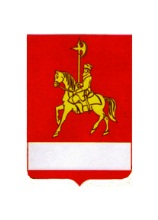 АДМИНИСТРАЦИЯ КАРАТУЗСКОГО РАЙОНАПОСТАНОВЛЕНИЕ03.05.2023                                        с. Каратузское                                    № 419-пО внесении изменений в постановление администрации Каратузского района от 28.10.2013 № 1006-п «Об утверждении Примерного положения об оплате труда работников муниципальных бюджетных, казенных, автономных учреждений, подведомственных управлению образования администрации Каратузского района»В соответствии с Законом Красноярского края от 20.04.2023 № 5-1744 «О внесении изменений в Закон края «О краевом бюджете на 2023 год и плановый период 2024 -2025 годов», предусмотрено изменение сроков и размеров индексации заработной платы работников бюджетной сферы Красноярского края, со статьей 28 Устава Муниципального образования «Каратузский район», ПОСТАНОВЛЯЮ: Внести в постановление администрации Каратузского района от 28.10.2013 № 1006-п «Об утверждении Примерного положения об оплате труда работников муниципальных бюджетных, казенных, автономных учреждений, подведомственных управлению образования администрации Каратузского района» следующие изменения:1.1.Приложение № 1 и Приложение № 3  к Примерному положению изложить в следующей редакции согласно приложению к настоящему постановлению.2. Постановление администрации Каратузского района от 06.02.2022 № 128-п «О внесении изменений в постановление администрации Каратузского района от 28.10.2013 № 1006-п «Об утверждении Примерного положения об оплате труда работников муниципальных бюджетных, казенных, автономных учреждений, подведомственных управлению образования администрации Каратузского района» считать утратившим силу.3. Контроль за исполнением настоящего постановления возлагаю на Е.С. Мигла, заместителя главы района по финансам, экономике – руководителя финансового управления администрации Каратузского района.4. Постановление вступает в силу с 01 июля 2023 года, но не ранее дня, следующего за днем его официального опубликования в периодическом печатном издании Вести муниципального образования «Каратузский район».Глава района                                                                                          К.А. ТюнинПриложение к постановлению администрации Каратузского районаот 03.05.2023 № 419-пПриложение № 1к примерному Положению об оплате труда работников муниципальных бюджетных, казенных, автономных  учреждений, подведомственных управлению образования администрации Каратузского районаМинимальные размеры окладов (должностных окладов), ставок заработной платы работников учрежденийПрофессиональные квалификационные группыдолжностей работников высшего и дополнительногопрофессионального образования2. Профессиональная квалификационная группа должностейработников образования-----------------------------<*> Для должности «младший воспитатель» минимальный размер оклада (должностного оклада), ставки заработной платы устанавливается в размере 4 576,0 руб., для должности «дежурный по режиму» минимальный размер оклада (должностного оклада), ставки заработной платы устанавливается в размере 6 212,0 руб. <**> Распространяется на лиц, обучающихся по образовательным программам высшего образования, соответствующих критериям, указанным в частях 3,4, статьи 46 Федерального закона  от 29.12.2012 № 273 –ФЗ «Об образования в Российской Федерации».3. Профессиональная квалификационная группа«Общеотраслевые должности служащих»4. Профессиональные квалификационные группы должностейработников физической культуры и спорта              Профессиональные квалификационные группы должностейработников культуры, искусства и кинематографии Профессиональные квалификационные группы общеотраслевых профессий рабочих              Должности руководителей структурных подразделений-----------------------------<*> Утвержденная приказом Минздравсоцразвития России от 05.05.2008 № 216н «Об утверждении квалификационных групп должностей работников образования»              Должности, не предусмотренные профессиональнымиквалификационными группамиКвалификационные уровниМинимальный размер оклада (должностного оклада), ставки заработной платы, руб.Профессиональная квалификационная группа должностей работников административно-хозяйственного и учебно-вспомогательного персоналаПрофессиональная квалификационная группа должностей работников административно-хозяйственного и учебно-вспомогательного персонала1 квалификационный уровень4 943,02 квалификационный уровень5 431,03 квалификационный уровень5 961,0Профессиональная квалификационная группа должностейруководителей структурных подразделенийПрофессиональная квалификационная группа должностейруководителей структурных подразделений1 квалификационный уровень8 471,02 квалификационный уровень9 888,03 квалификационный уровень10 629,04 квалификационный уровень12 312,05 квалификационный уровень13 259,06 квалификационный уровень16 998,0Квалификационные уровниКвалификационные уровниМинимальный размер оклада (должностного оклада), ставки заработной платы, руб.Минимальный размер оклада (должностного оклада), ставки заработной платы, руб.Профессиональная квалификационная группа должностей работников учебно-вспомогательного персонала первого уровняПрофессиональная квалификационная группа должностей работников учебно-вспомогательного персонала первого уровняПрофессиональная квалификационная группа должностей работников учебно-вспомогательного персонала первого уровняПрофессиональная квалификационная группа должностей работников учебно-вспомогательного персонала первого уровня3 849,03 849,0Профессиональная квалификационная группа должностей работников учебно-вспомогательного персонала второго уровняПрофессиональная квалификационная группа должностей работников учебно-вспомогательного персонала второго уровняПрофессиональная квалификационная группа должностей работников учебно-вспомогательного персонала второго уровняПрофессиональная квалификационная группа должностей работников учебно-вспомогательного персонала второго уровня1 квалификационный уровень1 квалификационный уровень4 053,0 <*>4 053,0 <*>2 квалификационный уровень2 квалификационный уровень4 498,04 498,0Профессиональная квалификационная группа должностейпедагогических работниковПрофессиональная квалификационная группа должностейпедагогических работниковПрофессиональная квалификационная группа должностейпедагогических работниковПрофессиональная квалификационная группа должностейпедагогических работников1 квалификационный уровеньПри наличии среднего профессионального образованияПри наличии среднего профессионального образования6 649,01 квалификационный уровеньПри наличии высшего профессионального образованияПри наличии высшего профессионального образования7 569,02 квалификационный уровеньПри наличии среднего профессионального образованияПри наличии среднего профессионального образования6 959,0**2 квалификационный уровеньПри наличии высшего профессионального образованияПри наличии высшего профессионального образования7 926,03 квалификационный уровеньПри наличии среднего профессионального образованияПри наличии среднего профессионального образования7 623,03 квалификационный уровеньПри наличии высшего профессионального образованияПри наличии высшего профессионального образования8 683,04 квалификационный уровеньПри наличии среднего профессионального образованияПри наличии среднего профессионального образования8 341,0**4 квалификационный уровеньПри наличии высшего профессионального образованияПри наличии высшего профессионального образования9 505,0Квалификационные уровниМинимальный размер оклада (должностного оклада), ставки заработной платы, руб.Профессиональная квалификационная группа «Общеотраслевые должности служащихпервого уровня»Профессиональная квалификационная группа «Общеотраслевые должности служащихпервого уровня»1 квалификационный уровень4 053,02 квалификационный уровень4 276,0Профессиональная квалификационная группа «Общеотраслевые должности служащихвторого уровня»Профессиональная квалификационная группа «Общеотраслевые должности служащихвторого уровня»1 квалификационный уровень4 498,02 квалификационный уровень4 943,03 квалификационный уровень5 431,04 квалификационный уровень6 854,0Профессиональная квалификационная группа «Общеотраслевые должности служащихтретьего уровня»Профессиональная квалификационная группа «Общеотраслевые должности служащихтретьего уровня»1 квалификационный уровень4 943,02 квалификационный уровень5 431,03 квалификационный уровень5 961,04 квалификационный уровень7 167,0Квалификационные уровниМинимальный размер оклада (должностного оклада), ставки заработной платы, руб.Профессиональная квалификационная группа должностей работников физической культуры и спорта второго уровняПрофессиональная квалификационная группа должностей работников физической культуры и спорта второго уровня4 498,0Квалификационные уровниКвалификационные уровниМинимальный размер
оклада (должностного  
оклада), ставки 
заработной платы, руб.Профессиональная квалификационная группа«Должности работников культуры, искусства и кинематографии среднего звена»Профессиональная квалификационная группа«Должности работников культуры, искусства и кинематографии среднего звена»Профессиональная квалификационная группа«Должности работников культуры, искусства и кинематографии среднего звена»4 498,0Профессиональная квалификационная группа «Должности работников культуры, искусства и кинематографии ведущего звена»Профессиональная квалификационная группа «Должности работников культуры, искусства и кинематографии ведущего звена»Профессиональная квалификационная группа «Должности работников культуры, искусства и кинематографии ведущего звена»при наличии среднего
профессионального образования      5 431,0при наличии высшего 
профессионального образования       6 854,0Профессиональная квалификационная группа «Должности руководящего состава»Профессиональная квалификационная группа «Должности руководящего состава»Профессиональная квалификационная группа «Должности руководящего состава»8 565,0Профессиональная квалификационная группа«Профессии рабочих культуры, искусства и кинематографии первого уровня»Профессиональная квалификационная группа«Профессии рабочих культуры, искусства и кинематографии первого уровня»Профессиональная квалификационная группа«Профессии рабочих культуры, искусства и кинематографии первого уровня»3 849,0Профессиональная квалификационная группа«Профессии рабочих культуры, искусства и кинематографии второго уровня»Профессиональная квалификационная группа«Профессии рабочих культуры, искусства и кинематографии второго уровня»Профессиональная квалификационная группа«Профессии рабочих культуры, искусства и кинематографии второго уровня»1 квалификационный уровень                         1 квалификационный уровень                         4 053,02 квалификационный уровень                         2 квалификационный уровень                         4 498,0квалификационный уровень                         квалификационный уровень                         6 542,0Квалификационные уровниМинимальный размер оклада (должностного
оклада), ставки  
заработной платы, руб.Профессиональная квалификационная группа
«Общеотраслевые профессии рабочих первого уровня»Профессиональная квалификационная группа
«Общеотраслевые профессии рабочих первого уровня»1 квалификационный уровень                         3 481,02 квалификационный уровень                         3 649,0Профессиональная квалификационная группа«Общеотраслевые профессии рабочих второго уровня»                        Профессиональная квалификационная группа«Общеотраслевые профессии рабочих второго уровня»                        1 квалификационный уровень                         4 053,02 квалификационный уровень                         4 943,03 квалификационный уровень                         5 431,04 квалификационный уровень                         6 542,0Квалификационные уровниМинимальный размер оклада (должностного
оклада), ставки  
заработной платы, руб.       Профессиональная квалификационная группа должностей руководителей   
структурных подразделений  <*>             Профессиональная квалификационная группа должностей руководителей   
структурных подразделений  <*>             1 квалификационный уровень                         9 888,02 квалификационный уровень                         10 629,03 квалификационный уровень                         11 467,0Профессиональная квалификационная группа«Общеотраслевые должности служащих второго уровня»Профессиональная квалификационная группа«Общеотраслевые должности служащих второго уровня»2 квалификационный уровень                         4 943,03 квалификационный уровень                         5 431,04 квалификационный уровень                         6 854,05 квалификационный уровень                         7 742,0Профессиональная квалификационная группа«Общеотраслевые должности служащих третьего уровня»Профессиональная квалификационная группа«Общеотраслевые должности служащих третьего уровня»5 квалификационный уровень                         8 367,0Профессиональная квалификационная группа«Общеотраслевые должности служащих четвертого уровня»Профессиональная квалификационная группа«Общеотраслевые должности служащих четвертого уровня»1 квалификационный уровень                         8 992,02 квалификационный уровень                         10 417,03 квалификационный уровень                         11 219,0ДолжностьМинимальный размер оклада (должностного
оклада), ставки  
заработной платы, руб.       Заведующий библиотекой                             8 367,0Художественный руководитель                        8 565,0Специалист по охране труда4 943,0Специалист по охране труда II категории5 431,0Специалист по охране труда I категории5 961,0